Свой голос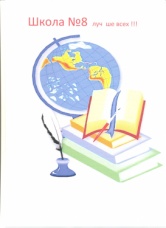 25 сентября 2015 года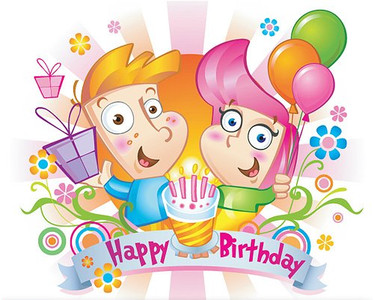 Желаем счастья целый ворох,Улыбок радостных букет,Друзей надёжных и весёлых,Счастливой жизни целый век!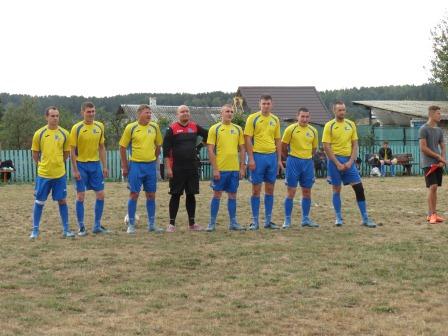 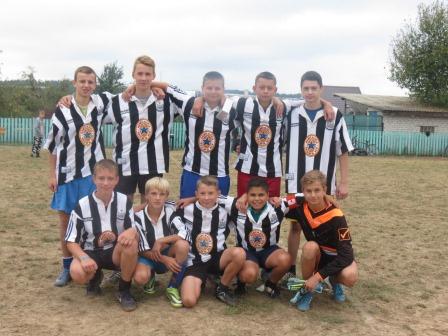 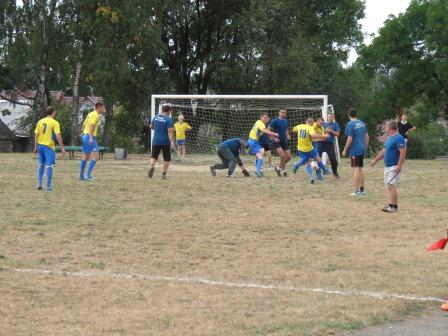 СВОЙ ГОЛОС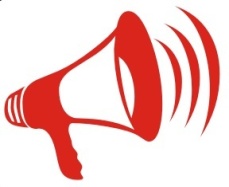 25 сентября 2015 г., №18 (1)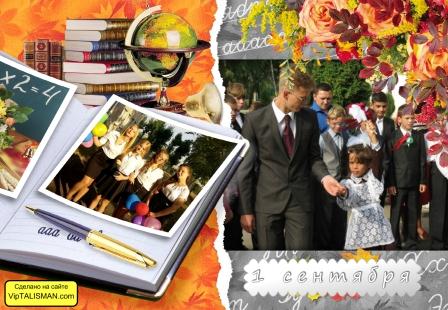 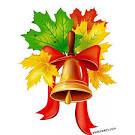 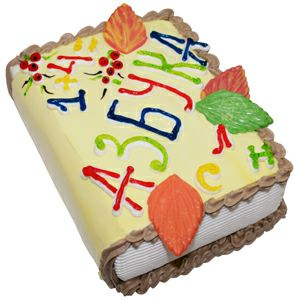 Свой голос25 сентября 2015 года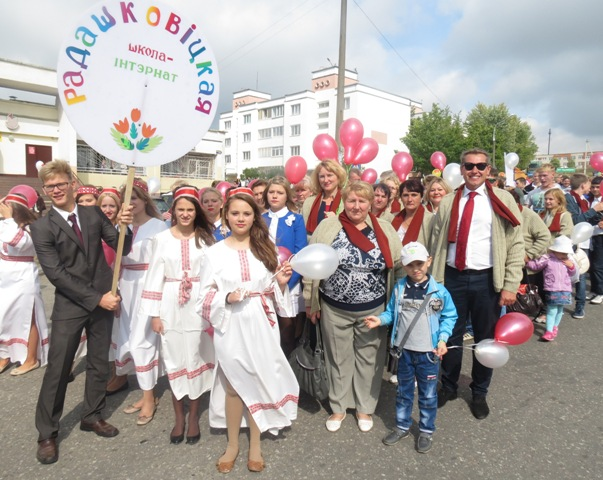 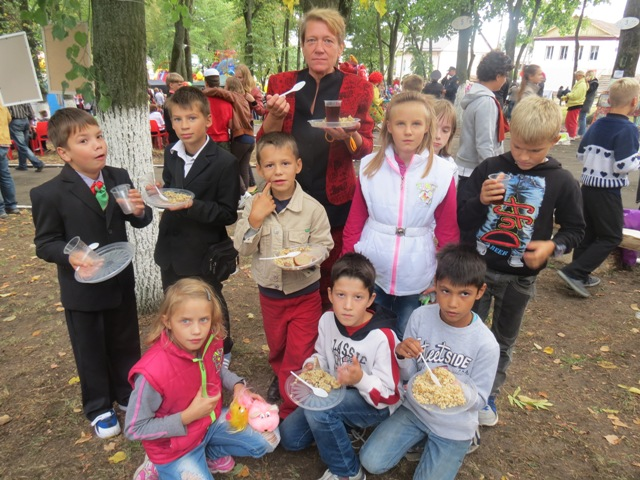 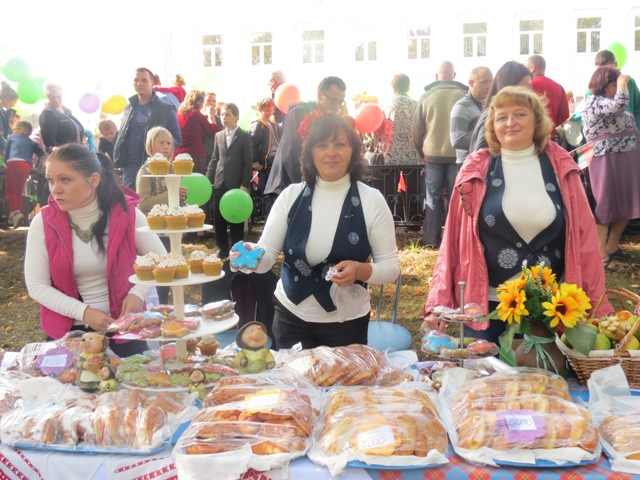 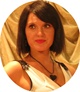 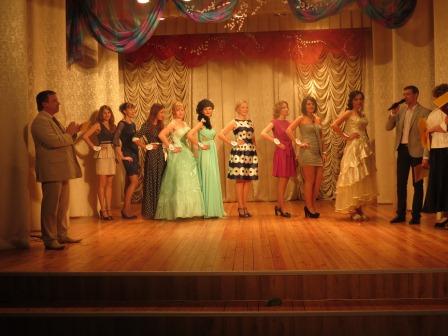 Свой голос25 сентября 2015 года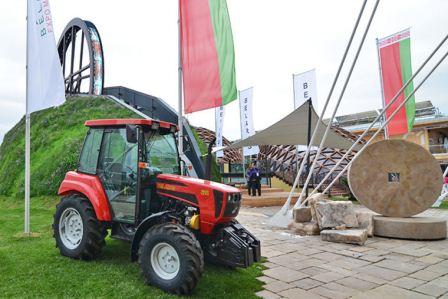 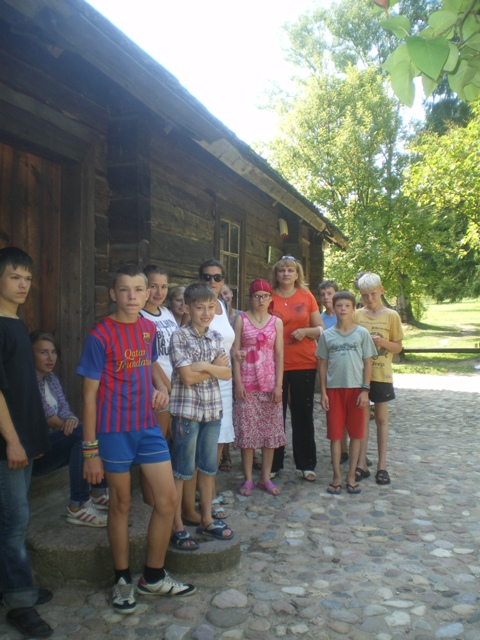 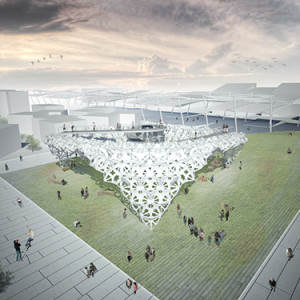 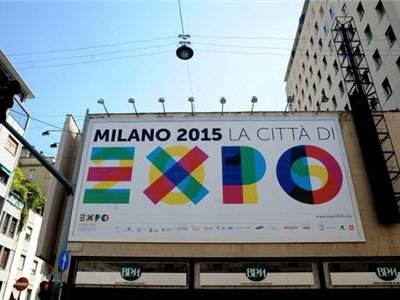 Перегуд АлександруРаджабова ДмитрияВанзонка ВалентинаПоклада АртёмаЛиходиевского РодионаСоколову Полину1 сентября3 сентября9 сентября15 сентября24 сентября25 сентябряАдрес редакции:222322,Молодечненский р-н, г.п. Радошковичи,ул. Гастелло, 20Учредители:первичная организация ГУО «Радошковичской школы-интерната»;пионерская дружина имени Н.Ф. ГастеллоРедколлегия:Драница Сергей – главный редактор,Пузан Диана – заместитель главного редактораГлавные консультанты:Радевич Людмила Александровна,Лемачко Марина Александровна Корреспондентский пунктбиблиотека школы-интерната Шеф-редактор:Хорошко Татьяна Аркадьевна